Исаенко Виталий ЛеонидовичExperience:Documents and further information:рабочий диплом №00069/2008/04 до 29 08 13. подтверждение№00069/2008/04. обжс№109072kr. специалист по спас. шлюпкам и плотам№lz60620b до 23 11 10. медкомисия №21000 до 11 01 11.жолтая лихорадка до 09 06 19.паспорт морика№ав319897.загран паспорт№ее270526.Position applied for: Motorman 2nd classDate of birth: 24.10.1987 (age: 30)Citizenship: UkraineResidence permit in Ukraine: NoCountry of residence: UkraineCity of residence: KerchPermanent address: ул 1эсплонадная д91Contact Tel. No: +38 (050) 828-14-55E-Mail: leonid7@kerch.netU.S. visa: NoE.U. visa: NoUkrainian biometric international passport: Not specifiedDate available from: 21.01.2010English knowledge: PoorMinimum salary: 700 $ per monthPositionFrom / ToVessel nameVessel typeDWTMEBHPFlagShipownerCrewingMotorman 2nd class18.01.2009-28.06.2009eurotraderDry Cargo30226nvd48a 2u2х700грузияsealend development s a panama&mdash;Motorman 2nd class03.05.2007-29.05.2008григорий гнатенко528м 507 а 1р4х20750украинаморская охрана г п с украины&mdash;Motorman 1st class29.04.2005-31.10.2005гс273Research vessel565зульцер2х441квтукраинагу гидрография&mdash;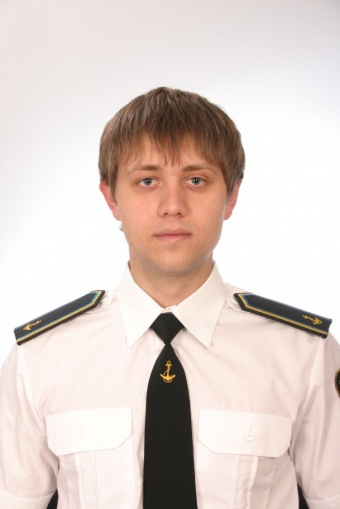 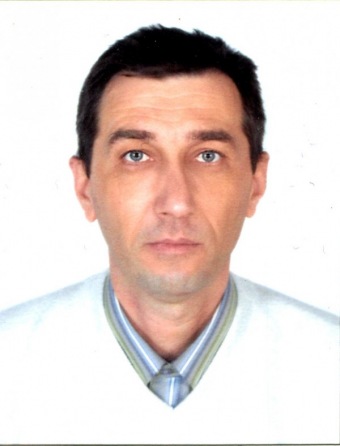 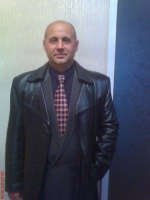 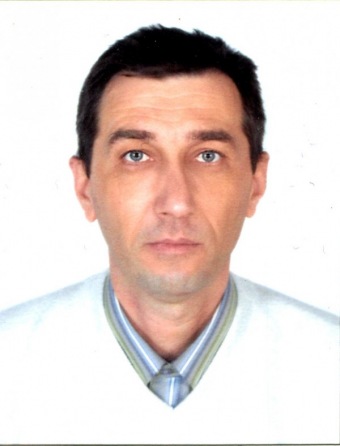 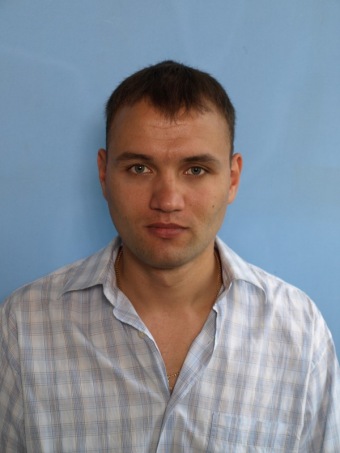 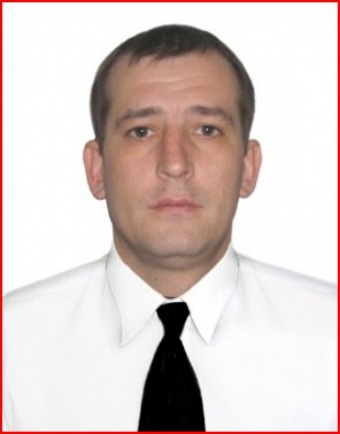 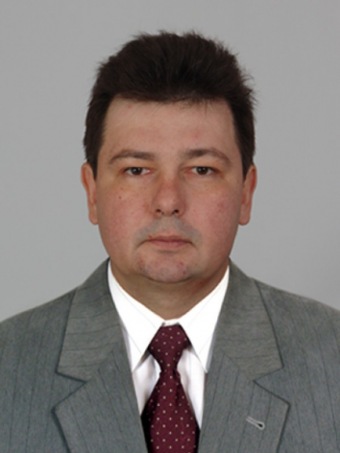 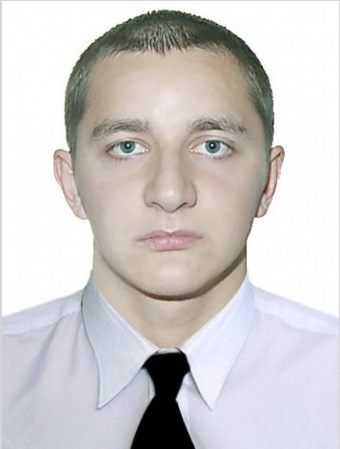 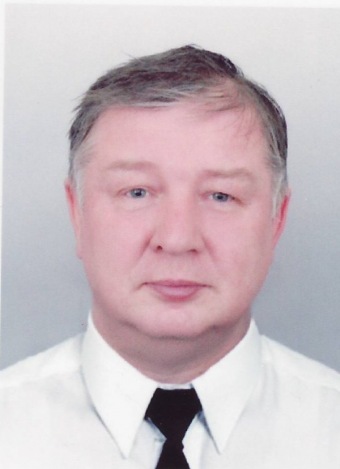 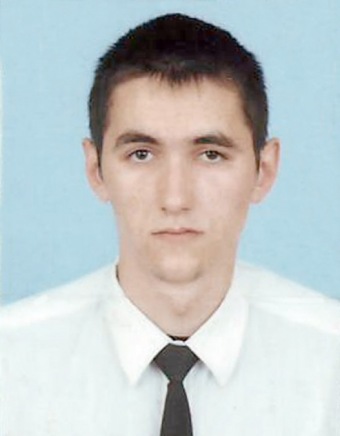 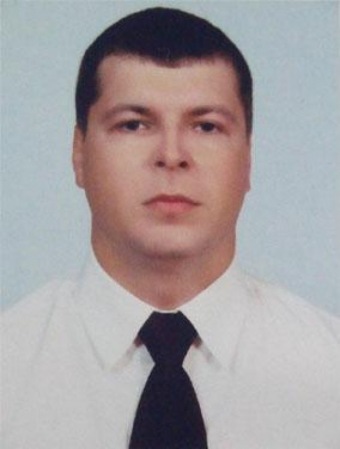 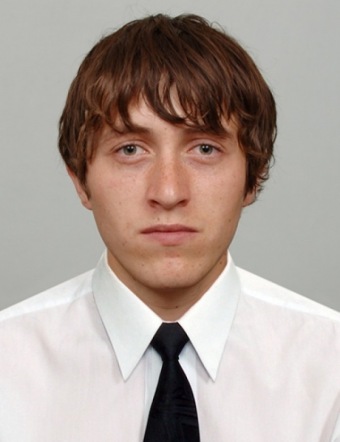 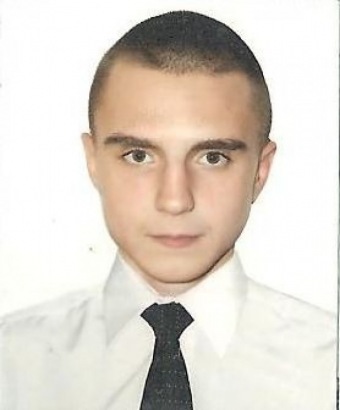 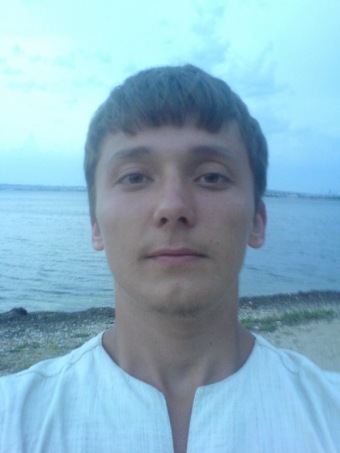 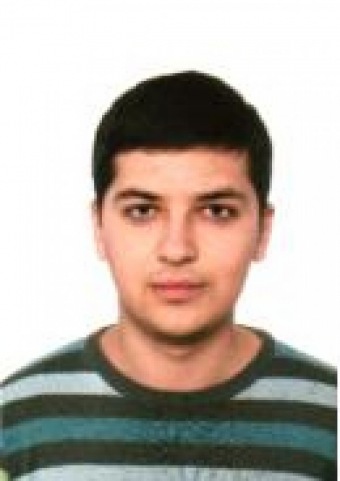 